PROGRAMME PILOTAGE ET SOUTIENVersion provisoireDREA-EST	                                                                                                    202TABLE DES MATIERESTABLE DES MATIERES	iSIGLES ET ABREVIATIONS	iiLISTE DES TABLEAUX	iiiLISTE DES ANNEXES	ivRESUME EXECUTIF DU PROGRAMME	vINTRODUCTION	21	METHODOLOGIE D’ELABORATION DU RAPPORT	41.1	Collecte et centralisation des données	41.2	Traitement et analyse des données	41.3	Elaboration du rapport	52	Présentation du programme	63	BILAN DE MISE EN œuvre DES ACTIVITES	73.1	Action 1 : Pilotage et coordination des actions du ministère	93.2	Action 3 : Gestion des ressources matérielles et financières	123.3	Action 4 : Gestion des marchés publics	133.4	Action 6 : Planification, suivi évaluation et capitalisation des données statistiques	153.5	Action 7 : Gestion des systèmes d'information	163.6	Action 9 : Renforcement de l’intégration du Genre et des Droits Humains dans le sous-secteur de l’eau et de l’assainissement	163.7	Action 10 : Promotion du partenariat	174	SITUATION REGIONALE DES Indicateurs de performance	185	ETAT DE MISE EN ŒUVRE DES RECOMMANDATIONS	206	DIFFICULTES RENCONTREES, PROPOSITIONS DE SOLUTIONS ET DE RECOMMANDATIONS	216.1	DIFFICULTES ET PROPOSITION DE SOLUTIONS	216.2	PROPOSITIONS DE RECOMMANDATIONS	21CONCLUSION	22ANNEXES	ixSIGLES ET ABREVIATIONSLISTE DES TABLEAUXTableau 1: Synthèse de l’exécution physique et financière régionale du programme	7Tableau 2 : Situation des appui-conseils réalisés par les services déconcentrés du MEA aux collectivités territoriales au 30 Juin 2021.	10Tableau 3 : Etat de mise en œuvre des ateliers améliorant la synergie des actions au niveau régional au 30 Juin	11Tableau 8 : situation des sessions de renforcement des capacités des acteurs du budget programme	12Tableau 9: Situation des renforcements de capacités des acteurs des marchés publics	13Tableau 10: Situation d’exécution du PPM passé au titre du PPS dans la région	14Tableau 11 : Situation de la diffusion des données à l’aide des TIC	15Tableau 12: Situation des renforcements de capacité pour l’usage et sécurité des TIC	16Tableau 15 : Bilan des activités de promotion de veille citoyenne dans la région	Tableau 16 : Accompagnement des initiatives des professionnels du secteur privé	17Tableau 16: Situation des indicateurs de performance du programme au niveau régional	18Tableau 17: Mise en œuvre des recommandations issues du GTR, GT-EA et du CSD.	20Tableau 18: Difficultés de propositions de solutions	21LISTE DES ANNEXESAnnexe 1 :	ixAnnexe 2 :	ixRESUME EXECUTIF DU PROGRAMMELe programme Pilotage et Soutien est l’un des cinq programmes adoptés par le MEA pour l’atteinte des ODD à l’horizon 2030. Ayant pour objectif d’améliorer la gouvernance du secteur de l’eau et de l’assainissement, ce programme permet d’apporter une visibilité des actions des différents structures gouvernementales pour le volet eau et assainissement. Ainsi, pour l’année 2021, une programmation financière de 82,01 millions de fcfa pour la mise en œuvre des activités a été enregistrée en début d’année. A mis parcours, le taux d’exécution était de 5,28% avec une programmation financière révisée de 71,5 millions de fcfa pour le compte du second semestre. Suite à la collecte, dépouillement et capitalisation des données, le taux d’exécution physique au 31 décembre 2021 est de 51,06%. Plusieurs activités n’ont pas pu être menées à cause du contexte sécuritaire et condition sanitaire défavorable. Aussi, l’envoie tardif de certaines données par les partenaires ne facilite pas aussi le calcul des taux. Quant au volet financier, la somme de 41,75 millions de fcfa a été liquidé soit un taux d’exécution de 63,30%. Beaucoup d’activités ont vu leur budget réduit ce qui a joué sur le calcul du taux. Aussi, le déblocage tardif des fonds n’a pas été bénéfique pour la mise en œuvre de certaines activités. INTRODUCTION La Région de l’Est est l’une des 13 Régions du Burkina Faso située entre 0°30’ et 2°20’ de longitude Est, 10° 45’ et 13° 45’ de la latitude nord. Elle couvre une superficie de 46 807km2, soit 17,13% du territoire national, ce qui fait d’elle la Région la plus vaste du pays. Elle compte cinq (5) provinces, 27 communes et 842 villages, avec une population estimée à 1 941 505 habitants en 2020 dont 951 523 hommes et 989 982 femmes. Le taux d’accès à l’eau potable de la région est de 55,2% contre 69,5% au niveau national. Dans le volet de l’assainissement, le taux d’accès est de 14,1%. Tous ses acquis ont pu être atteint grâce aux travaux conjoints de la Direction Régionale de l’Eau et de l’Assainissement de l’Est (DREA Est) et de ses partenaires. La DREA Est a pour mission de contribuer à la conception, l’élaboration, le contrôle et le suivi évaluation de la mise en œuvre des politiques et stratégies du département dans leur ressort territorial conformément à l’Arrêté No 2016_137_/MEA/CAB du 29 décembre 2016 portant organisation des Directions Régionales de l'Eau et de l’Assainissement. C’est une structure déconcentrée du Ministère de l’Eau et de l’Assainissement (MEA) qui œuvre pour l’accès l’eau potable et un meilleur assainissement pour tous dans notre pays. A ce titre, le MEA a en charge la mise en œuvre et le suivi de la Politique de l’Etat Burkinabé en matière d’eau et d’assainissement, conformément au décret n°2017-0148/PRES/PM/SGG-CM du 23 mars 2017 portant attributions des membres du gouvernement. Pour accomplir sa mission, le MEA s’est doté de cinq (05) programmes opérationnels à savoir le « programme Mobilisation des Ressources en Eau », le « programme Gestion Intégré des Ressources en Eau », le « programme Approvisionnement en eau potable », le « Programme Assainissement des eaux usées et excréta » et le « programme Pilotage et Soutien ».Le programme Pilotage et Soutien (PPS) constitue un facteur d’impulsion de l’ensemble des acteurs du sous-secteur « Eau et Assainissement » vers plus d’efficacité, d’efficience, de durabilité et de reddition des comptes. Il est placé sous la responsabilité du Directeur Général des Etudes et des Statistiques Sectorielles (DGESS).Le programme est piloté par un Comité de revue composé des acteurs intervenant dans la mise en œuvre de ses actions. Les travaux et rapport issus des comités de revues sont reversés aux sessions du Groupe Thématique National (GTN) conjoint des cinq (05) programmes, qui réunit les représentants de l’Etat et les autres parties prenantes (collectivités territoriales, société civile, partenaires techniques et financiers).Par ce rapport, le responsable du programme entend porter à la connaissance des instances d’orientation et de pilotage que sont le Comité de revue et le Groupe Thématique National (GTN), les informations relatives à la mise en œuvre des activités, des reformes stratégiques et investissements structurants définis dans le plan opérationnel en cohérence avec le Plan National de Développement Economique et Social (PNDES).Le présent rapport est élaboré en vue de présenter les acquis engrangés au cours d  .Il est organisé autour des points suivants :Méthodologie d’élaboration du rapport ;Présentation du programme ;Bilan de mise en œuvre du programmeSituation des indicateurs ;Etat de mise en œuvre des recommandations ;Difficultés, proposition de solutions et de recommandations.METHODOLOGIE D’ELABORATION DU RAPPORTCollecte et centralisation des donnéesLes canevas de collecte des données ont été actualisés et transmis aux différentes structures et acteurs de la Région de l’Est. Les structures et acteurs ont été invités à transmettre à la DREA les informations relevant de leurs domaines de compétence conformément aux canevas transmis. Les bilans ont été centralisés par l’équipe de rédaction qui a procédé à la compilation, au traitement et à l’analyse des données.Traitement et analyse des donnéesPour faciliter les travaux de compilation, l’équipe a procédé à la vérification des données reçues afin de s’assurer de leur cohérence et au calcul des taux moyens d’exécution des actions et du programme au niveau régional.La méthode utilisée pour le calcul des taux de réalisation est celle du Taux Global de Réalisation des Objectifs (TGRO) du Ministère en charge de la Fonction Publique. Le mode de calcul des différents taux d’exécution se décrit comme suit :Le taux d’exécution physique d’une activité est donné par la formule Le taux d’exécution d’une actionOù :n représente le nombre d’activité de l’action ; représente le taux d’exécution de l’activité i de l’action.Le taux d’exécution du programme au niveau régionalOù :m est le nombre d’activité que comprend le programme au niveau régional ;  représente le taux de réalisation de l’activité k du programme.Pour qui est de l’exécution financière,Le taux d’exécution financière d’une activité est donné par la formule  Le taux d’exécution financière d’une actionOù n représente le nombre d’activité de l’action.Le taux d’exécution financière régional du programmeOù n représente le nombre d’activité du programme.Elaboration du rapportL’élaboration du présent rapport a été marquée comme à son accoutumé d’embuches. La DREA a tenu deux ateliers de collectes de données auprès des Mairies des 27 communes et auprès des ONG et Programmes qui interviennent dans la région en matière d’approvisionnement en eau potable, amélioration de l’hygiène et assainissement des populations. Cela pour faciliter la collecte et la vérification des données. Malgré cela, beaucoup de partenaires n’ont pas assisté et/ou envoyé leurs données à temps pour la capitalisation. C’est donc après dépouillements des données reçues que le présent rapport a été élaboré. Présentation du programmeL’objectif général du programme est d’améliorer la gouvernance du secteur de l’eau et de l’assainissement. Les objectifs spécifiques du P sont les suivants :Améliorer l’efficacité du pilotage et de la coordination du sous-secteur ; Améliorer la communication interne et externe du ministère ; Assurer une gestion optimale des ressources financières et matérielles ;Assurer une gestion optimale des marchés publics du ministère ;Assurer une gestion optimale des ressources   humaines du ministère ;Améliorer le suivi évaluation de la     performance du sous-secteur ;Assurer la gestion des systèmes d'information du ministère ;Assurer la gestion de la documentation et des archives du ministère ;Assurer une prise en compte effective des thématiques transversales (genre et droits humains) dans le sous-secteur eau et assainissement ;  Améliorer l’environnement d’intervention des partenaires du ministère.BILAN DE MISE EN œuvre DES ACTIVITESL’année 2021 n’a pas été de tout repos pour l’ensemble des acteurs de la Région de l’Est pour la mise en œuvre des activités. En effet le contexte sécuritaire, les mesures sanitaires pour lutter contre la pandémie à Covid 19, le déblocage tardif des fonds ainsi que les réductions de financement de certaines activités sont tous autant des contrainte qui ont entravé leurs mises en œuvre. Ainsi, au 31 décembre 2021, le taux d’exécution physique des activités du programme est de 51,06% pour un taux d’exécution financier de 63,30%. Les actions mis en œuvre dans la région sont au nombre de 4 à savoir l’action 1 (84,71% du budget total du programme), l’action 6 (0,77%), l’action 9 (3,08%) et l’action 10 (11,43%).  En rappel, au terme du premier semestre 2021, les taux étaient respectivement de 22,73% et 5,28%.  un hause de 28,33% pour le physique et 58,02% pour l financir, ce qui  satisfaisant  de la région.Tableau : Synthèse de l’exécution physique et financière régionale du programmeSource : DREA-Est / 2021Action 1 : Pilotage et coordination des actions du ministèreL’objectif opérationnel de l’action est d’améliorer l’efficacité du pilotage et de la coordination du secteur. 38 activités ont été programmées  pour un montant révisés de 60,563 millions de fa dont 10 millions sous fond propre et 50,563 millions de fcfa sous financement des partenaires à savoir l’UNICEF, l’AFD, CIFOEB, DEPAC 2, PACT, Labo-citoyen, Consortium d’ONG. Au 31 décembre 2021, nous notons un taux d’exécution physique de 52,63% contre un taux financier de 56,79%. Au de la situation sécuritaire et des s sanitaire  défavorable, ces taux sont assez satisfaisants.  Aussi, le manque de financement et le déblocage tardif des fonds ont contribué  certaines activités programmées. Produit 1. 5 : Les services techniques déconcentrés sont capables d'apporter efficacement un appui-conseil aux collectivités territoriales pour le développement du service public d'eau et d'assainissementLe taux d’exécution physique pour ce produit est de 31,77%. Cela s’explique par la non-exécution des activités programmées pour le compte du projet DGIS (9 sur 13 activités programmées) par manque de financement. A cela, il faut aussi ajouter le contexte sécuritaire et les mesures sanitaire défavorables qui ont entravé la mise en œuvre de ces activités. Le coût total des activités programmées s’élevait à 28 millions de fcfa dont 10 millions sur fond propre et 18 millions sur financement. Au bilan 2021, nous notons une liquidation de 19,09 millions de fcfa soit un taux d’exécution de 68,18%. L’écart des deux taux est significatif du fait que la plupart des activités menées nécessitaient de fort coût donc la majorité du montant global. Le bilan des activités réalisées se présente comme suit : Tableau 2 : Situation des appui-conseils réalisés par les services déconcentrés du MEA aux collectivités territoriales au 30 Juin 2021.Source : DREA-Est/2021.L’ensemble des activités de ce produit ont été exécutées par la DREA. La formation des points focaux à la collecte de données des ouvrages AEPA pour l’INO a été financée par la DGA à hauteur de 8,259 millions de fcfa et appuyée par la DREA à hauteur de 2,112 millions de fcfa pour la prise en charge de la pause pour les participants. Ce fut au total 42 personnes ayant pris part à cet atelier. Les activités du DGIS n’ont pas pu être men par manque de financement à l’exception d’une rencontre de suivi de la mise en œuvre du projet ASWA II, tenue  Ziniaré le 03 décembre 2021. Les activités concernant les rencontres technique de suivi du DGIS entre dans le cadre des réunions du comité sur la mise en œuvre du DGIS. Par conséquent, les points sur ces activités ont été abordées lors de l’atelier, d’où leur non-exécution. En conclusion,  activité  été menée en hors programmation. Il s’agit de l’ décembre 2021. D’un montant de , millions de fcfa, cet atelier a vu la participation de personnes dont femmes.Produit 1. 6 : Les services techniques déconcentrés (eau, santé, éducation) améliorent la synergie de leurs actions en direction des collectivités territorialesPour ce produit, le taux d’exécution physique est de 64% contre un taux financier de 47,01%. La synthèse des activités programmés pour ce produit sont répertoriées dans le tableau ci-dessous.Tableau 3 : Etat de mise en œuvre des ateliers améliorant la synergie des actions au niveau régional au 30 JuinSource : DREA-Est/2021Les activités de ce produit ont été exécutées par la DREA et les Mairies des communes notamment Manni, Bilanga et Kantchari. Le financement pour la tenue des réunion cluster régional wash s’est vu réduire de 8 millions de fcfa à 3 millions de fcfa. Deux activités n’ont pas pu être menée à savoir le cadre de concertation sur l’hygiène et l’assainissement programmées par les mairies de Piéla et Kantchari et les cadres de concertations communaux programmés par Manni et Coalla. Le manque de financement et le contexte sécuritaire justifieraient ces non lieux. Cependant, les taux d’exécutions s’avèrent assez satisfaisant compte tenu des difficultés que connaient notre région pour la mise en œuvre des activités.Action 3 : Gestion des ressources matérielles et financières Cette action a pour objectif opérationnel d’assurer une gestion optimale des ressources financières et matérielles du ministère.Produit 3.3 : Les capacités des acteurs pour l’opérationnalisation effective Budget programme sont renforcéesFaire ressortir les efforts fournis pour l’opérationnalisation du budget programme. Recenser les difficultés et les propositions de solutionTableau  : situation des sessions de renforcement des capacités des acteurs du budget programmeSource : DREAProduit 3.5: L’exécution budgétaire est améliorée en anticipant la planification (DAO, marchés…) Faire un commentaire sur les outils de planification élaborés pour l’exécution budgétaire.Produit 3.6. : La comptabilité matière est en place et opérationnelle dans les structures du secteur Faire le point sur la mise en œuvre de la comptabilité matière notamment :la mise en place des comptables matière (niveau régional) ;l’inventaire du matériel/patrimoine ;renforcement des capacités.Action 4 : Gestion des marchés publics L’action a pour objectif opérationnel d’améliorer la gestion des marchés publics.Produit 4.1. : Les capacités des acteurs des marchés publics sont renforcéesTableau : Situation des renforcements de capacités des acteurs des marchés publicsSource :Produit 4.2 : L’exécution des plans de passation des marchés publics est améliorée en anticipant la planification (DAO, marchés…)Tableau : Situation d’exécution du PPM passé au titre du PPS dans la régionSource : DREA/….., année.Action 6 : Planification, suivi évaluation et capitalisation des données statistiquesL’objectif opérationnel de cette action est d’améliorer la planification des actions et le suivi évaluation de la performance du secteur.  Les activités prévues pour cette action étaient sous la responsabilité des mairies de Bogandé et de Diapaga. Cela pour un coût total de 0,6 millions de fcfa. Malheureusement, aucune n’a été exécutée. La mairie de Bogandé n’ayant pas pu faire l’émission radiophonique sur le transfert et le civisme fiscal sous financement PACT, l’a reprogrammé pour la tenir en 2022. Quant à l’émission radiophonique sur la reddition des comptes, aucune information n’a été donnée pour son non-lieu par la mairie de Diapaga.Produit 6.3. : Le potentiel des TIC est exploité pour le suivi et la diffusion des données du secteurTableau  : Situation de la diffusion des données à l’aide des TICSource : DREA-Est/2021Aucune activité programmée n’a été réalisée. Produit 6.4. : Le potentiel des TIC est exploité pour le suivi et la diffusion des données du secteurTableau 12 : Situation de la diffusion des données à l’aide des TICSource : DREA-EstAction 7 : Gestion des systèmes d'information L’objectif opérationnel de l’action 7 est d’assurer la gestion des systèmes d'information, la documentation et les archives du ministèreProduit 7.6. : Les capacités du personnel pour l'usage optimal et sécurisé des TIC sont renforcéesFaire le point des activités de formation du personnel à l’usage des TICTableau : Situation des renforcements de capacité pour l’usage et sécurité des TIC Source :Action 9 : Renforcement de l’intégration du Genre et des Droits Humains dans le sous-secteur de l’eau et de l’assainissementL’objectif opérationnel de l’action est d’assurer une prise en compte effective du genre et des droits humains dans le sous-secteur eau et assainissement. Le coût total pour la mise en œuvre des activités de cette action s’élevait à 2,2 millions de fcfa. Au bilan annuel 2021, nous enregistrons un taux d’exécution physique de 33,33% pour un taux d’exécution financier de 29,55%.  Seule la mairie de Diapangou a pu tenir une journée de redevabilité sous subvention CADEPAC. Les autres activités prévues n’ont pas eu lieu. Ces dernières ne nécessitaient aucun coût et n’impact pas de ce fait les taux d’exécutions. Un seul produit est concerné pour cette action et le Tableau 15 ci-dessous fait l’inventaire des activités prévues.Produit 9.2 :  le genre, l’AFDH et le principe LNOB sont intégrés dans les systèmes de planification, de budgétisation et de mise en œuvre des politiques du sous-secteur de l’eau et de l’assainissement   Tableau  : Bilan des activités de promotion de veille citoyenne dans la régionSource : DREA-Est/2021Action 10 : Promotion du partenariatL’objectif opérationnel de l’action est d’améliorer l’environnement d’intervention des acteurs du sous-secteur. La majorité des activités ont été exécutés soit un taux d’exécution physique de 50% pour un taux d’exécution financière de 45,33%. La DREA a exécuté l’ensemble de ces activités programmés soit un taux d’exécution de physique de 100% et financière de 52,94%. Cela s’explique par le respect des mesures barrières dans le cadre de la lutte contre la Covid 19, qui a contraint la DREA à réduire le nombre de participant pour les différents ateliers.Le tableau ci-dessous fait la synthèse des activités de cette action.Produit 10.3. : Les initiatives des collectifs professionnels du secteur privé sont accompagnéesTableau  : Accompagnement des initiatives des professionnels du secteur privé Source : DREA-Est/2021La mairie de Kantchari n’a pas pu mener son activité consistant en l’appui à la formation professionnel. Cette activité qui aurait pu être tenue au profit des jeunes Orphelin Enfant Vulnérable n’a pas bénéficié d’un contexte sécuritaire favorable compte en témoigne le nombre de déplacé interne important dans la commune. SITUATION REGIONALE DES Indicateurs de performance Tableau : Situation des indicateurs de performance du programme au niveau régionalETAT DE MISE EN ŒUVRE DES RECOMMANDATIONSTableau : Mise en œuvre des recommandations issues du GTR, GT-EA et du CSD.DIFFICULTES RENCONTREES, PROPOSITIONS DE SOLUTIONS ET DE RECOMMANDATIONSDIFFICULTES ET PROPOSITION DE SOLUTIONSTableau : Difficultés de propositions de solutionsPROPOSITIONS DE RECOMMANDATIONSAucune recommandation pour les membres du Groupe Thématique Régional.CONCLUSIONA terme de l’année 2021, le PPS s’est vu 3 actions dont les activités programmées ont été exécutés sur 4 actions. Cela nous a valu des taux d’exécution respectifs de 51,06% pour le physique et 63.30% pour le financier. Plusieurs contraintes ont joué négativement sur la mise en œuvre de beaucoup d’activités d’où ces taux. Néanmoins, l’ensemble des acteurs reste à féliciter pour leur engouement et dévotion pour aider les populations de la Région de l’Est dans l’atteinte de l’accès à l’eau potable et à de meilleur cadre d’hygiène et d’assainissement pour tous.ANNEXES Annexe 1 : Annexe 2 : MINISTERE DE L’EAU ET DE L’ASSAINISSEMENT………………REGION DE L’EST………………DIRECTION REGIONALE DE L’EAU ET DE L’ASSAINISSEMENT………………Groupe Thématique Régional (GTR-EA)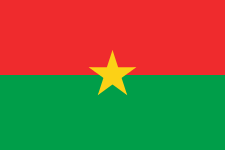 Burkina FasoUnité - Progrès - JusticeRapport-BILAN ANNUEL REGIONAL AFDAgence Française de DéveloppementDREA-EstDirection Régionale de l’Eau et de l’Assainissement de l’EstDGESSDirection Générale des Etudes et Statistiques SectoriellesDGISDPEADirection Provinciale de l’Eau et de l’AssainissementGTR-EAGroupe Thématique Régional-Eau et AssainissementGTNGroupe Thématique NationalMEAMinistère de l’Eau et de l’AssainissementPNDESPlan National de Développement Economique et SocialPPSProgramme Pilotage et SoutienTGROTaux Global de Réalisation des ObjectifsLNOBNe Laisser Personne de CôtéODDObjectif du Développement DurableActions mise en œuvre en régionTaux d’exécution physiqueMontant prévuMontant réaliséTaux d’exécution financierAction 1 : Pilotage et coordination des actions du ministère55,2660,640,8967,52Action 2 : Communication----Action 3 : Gestion des ressources matérielles et financières----Action 4 : Gestion des marchés publics----Action 5 :  Planification, suivi évaluation et capitalisation des données statistiques----Action 6 : Planification, suivi évaluation et capitalisation des données statistiques00,600Action 7 : Gestion des systèmes d'information, de la documentation et des archives----Action 8 : Renforcement de l’intégration du Genre et des Droits Humains dans le secteur de l’eau----Action 9 : Renforcement de l’intégration du Genre et des Droits Humains dans le sous-secteur de l’eau et de l’assainissement33,332,20,6529,55Action 10 : Promotion du partenariat508,23,7145,33Programme51,0671,541,7563,30N°Structure de mise en œuvreType d’appui-conseilNombre de communes bénéficiairesCout prévisionnelMontant engagéTaux d’exécution financière1DREAFormation des points focaux communaux à la collecte de données des ouvrages AEPA pour l'INOToutes les communes710,371002DREAOrganiser une session de formation sur l'ATPC et le document cadre à l'attention des ATC4,0004,751003DREAOrganiser une rencontre technique de suivi du DGIS6004DREAOrganiser des ateliers communaux d'information sur le DGIS5005DREATenir des réunions du Comité sur la mise en œuvre du DGIS31,28742,96DREAAtelier de formation des partenaires des PN-AEP et PN-AEUE au remplissage des fiches de collecte de données sur l'eau potable et l'assainissement32,67889,27TotalTotalTotalTotal2819,0968,18N°Types d’atelier prévus (ciblage/cadre de concertation entre Directions régionales et communes)Nombre de communes bénéficiairesCoût prévisionnelMontant engagéTaux d’exécution financièreN°Types d’atelier prévus (ciblage/cadre de concertation entre Directions régionales et communes)Nombre de communes bénéficiairesCoût prévisionnelMontant engagéTaux d’exécution financière1Tenue des cluster régional WASHToutes les communes8337,52Renforcer les capacités des membres du Cluster-4,9436,8691003Organisation d'une session du CCCBKantchari0,120,6504Organiser des ateliers de coordination des interventions dans le domaine de l'AssainissementToutes les communes118,03973,085Cadre de concertation sur l'hygiène et assainissementPiéla, Kantchari1,5006Organisation de journée de dialogue communalManni, Bilanga5,53,3607Organisation d'un cadre de concertation communalManni, Coalla1,500TotalTotalTotal32,5615,3147,01N°Thèmes des sessionsNombre de participantsNombre de participantsNombre de participantsCoût prévisionnelMontant engagéN°Thèmes des sessionsFHTotalCoût prévisionnelMontant engagéN°StructureThèmes de formationNombre de participantsNombre de participantsNombre de participantsCout prévisionnelMontant engagéN°StructureThèmes de formationFHTotalCout prévisionnelMontant engagéN°MarchéMode de passation des marchésMode de passation des marchésMode de passation des marchésMode de passation des marchésMode de passation des marchésMode de passation des marchésTotal de marchés Etat d’exécutionEtat d’exécutionEtat d’exécutionEtat d’exécutionEtat d’exécutionN°MarchéAp. d'ofDem. de prixManifest. d'intér +Dem. de prop.Dem. de cotationEnte directeEnte directeTotal de marchés ExécutéNon exécutéNon exécutéTaux d’exécution (%)En souffrance Fournitures et prestation courante Travaux EtudesTotalTotalN°Activités d’exploitation des TIC pour le suivi et la diffusion des donnéesActivités d’exploitation des TIC pour le suivi et la diffusion des donnéesCout prévisionnelMontant engagéBénéficiaires/CibleSession de diffusionSession de diffusionSession de diffusionSession de diffusionSession de diffusion1Emission radio sur le transfert et le civisme fiscalEmission radio sur le transfert et le civisme fiscal0,05-Population de Bogandé2Emission radio sur la reddition des comptesEmission radio sur la reddition des comptes0,5-Population DiapagaN°Activités d’exploitation des TIC pour le suivi et la diffusion des donnéesCout prévisionnelMontant engagéBénéficiaires/Cible-Session de diffusionSession de diffusionSession de diffusionSession de diffusion-Création de Site WebCréation de Site WebCréation de Site WebCréation de Site WebN°Types de formationNombre de sessions organiséesNombre bénéficiairesNombre bénéficiairesNombre bénéficiairesCout prévisionnelMontant engagéN°Types de formationNombre de sessions organiséesFHTotalN°ActionStructure de mise en œuvre1Organisation de journée de redevabilitéMairie de Kantchari2Enregistrement des plaintesMairie de Bogandé3Sensibilisation et plaidoyersMairie de ManniN°Type d’appui/accompagnement PrévusStructureSituationSituationProfil des BénéficiairesNombre d’acteurs du privé bénéficiairesCout prévisionnelMontant engagéN°Type d’appui/accompagnement PrévusStructureRéaliséeNon réaliséeProfil des BénéficiairesNombre d’acteurs du privé bénéficiairesCout prévisionnelMontant engagé1Elaborer le pacte de durabilitéDREAX27 commune Région EstX10,852Organiser un atelier de validation du pacte de durabilitéDREAX27 commune Région EstX62,8563Appui à la formation professionnelsMairie KantchariXJeune OEVX1,170Code DISECode DISEIndicateursCible annuelleCible annuelleRéalisation Réalisation ResponsableResponsableCommentairesCommentairesAction 1 : Pilotage et coordination des actions du ministèreAction 1 : Pilotage et coordination des actions du ministèreAction 1 : Pilotage et coordination des actions du ministèreAction 1 : Pilotage et coordination des actions du ministèreAction 1 : Pilotage et coordination des actions du ministèreAction 1 : Pilotage et coordination des actions du ministèreAction 1 : Pilotage et coordination des actions du ministèreAction 1 : Pilotage et coordination des actions du ministèreAction 1 : Pilotage et coordination des actions du ministèreAction 1 : Pilotage et coordination des actions du ministèreTaux de respect des délais de tenue des cadres de concertationTaux de respect des délais de tenue des cadres de concertationTaux de respect des délais de tenue des cadres de concertation100100DREADREA2G1Proportion de rencontres statutaires tenuesProportion de rencontres statutaires tenuesProportion de rencontres statutaires tenuesDREADREA3G1Taux de mise en œuvre des recommandations issues des rencontres statutairesTaux de mise en œuvre des recommandations issues des rencontres statutairesTaux de mise en œuvre des recommandations issues des rencontres statutairesDREADREA1G2Proportion des fonds publics AEPA transférés aux collectivités territorialesProportion des fonds publics AEPA transférés aux collectivités territorialesProportion des fonds publics AEPA transférés aux collectivités territorialesDREADREA3G2Proportion de communes ayant fait des accords d’intercommunalité ou des formes ad ’hoc de mutualisationProportion de communes ayant fait des accords d’intercommunalité ou des formes ad ’hoc de mutualisationProportion de communes ayant fait des accords d’intercommunalité ou des formes ad ’hoc de mutualisationDREADREAAction 2 : CommunicationAction 2 : CommunicationAction 2 : CommunicationAction 2 : CommunicationAction 2 : CommunicationAction 2 : CommunicationAction 2 : CommunicationAction 2 : CommunicationAction 2 : CommunicationAction 2 : Communication2G4Nombre d’émissions radio-télévisées diffusées sur l’eau, l’hygiène et l’assainissementNombre d’émissions radio-télévisées diffusées sur l’eau, l’hygiène et l’assainissementNombre d’émissions radio-télévisées diffusées sur l’eau, l’hygiène et l’assainissement2G5Nombre de campagnes de plaidoyer sur les questions d’Eau et d’assainissement réaliséesNombre de campagnes de plaidoyer sur les questions d’Eau et d’assainissement réaliséesNombre de campagnes de plaidoyer sur les questions d’Eau et d’assainissement réaliséesDREADREAAction 3 : Gestion des ressources matérielles et financièresAction 3 : Gestion des ressources matérielles et financièresAction 3 : Gestion des ressources matérielles et financièresAction 3 : Gestion des ressources matérielles et financièresAction 3 : Gestion des ressources matérielles et financièresAction 3 : Gestion des ressources matérielles et financièresAction 3 : Gestion des ressources matérielles et financièresAction 3 : Gestion des ressources matérielles et financièresAction 3 : Gestion des ressources matérielles et financièresAction 3 : Gestion des ressources matérielles et financièresTaux d’exécution du budgetTaux d’exécution du budgetTaux d’exécution du budgetDAFDAF1G6Taux d’exécution financière des fonds publics AEPA transférés aux collectivités territorialesTaux d’exécution financière des fonds publics AEPA transférés aux collectivités territorialesTaux d’exécution financière des fonds publics AEPA transférés aux collectivités territorialesDREADREA3G1Proportion de communes disposant d’un service technique minimum en AEPAProportion de communes disposant d’un service technique minimum en AEPAProportion de communes disposant d’un service technique minimum en AEPADREADREAAction 4 : Gestion des marchés publicsAction 4 : Gestion des marchés publicsAction 4 : Gestion des marchés publicsAction 4 : Gestion des marchés publicsAction 4 : Gestion des marchés publicsAction 4 : Gestion des marchés publicsAction 4 : Gestion des marchés publicsAction 4 : Gestion des marchés publicsAction 4 : Gestion des marchés publicsAction 4 : Gestion des marchés publics2G8Taux d’exécution du Plan de passation des marchés (PPM)Taux d’exécution du Plan de passation des marchés (PPM)Taux d’exécution du Plan de passation des marchés (PPM)DREADREAAction 9 : Renforcement de l’intégration du Genre et des Droits Humains dans le secteur de l’eauAction 9 : Renforcement de l’intégration du Genre et des Droits Humains dans le secteur de l’eauAction 9 : Renforcement de l’intégration du Genre et des Droits Humains dans le secteur de l’eauAction 9 : Renforcement de l’intégration du Genre et des Droits Humains dans le secteur de l’eauAction 9 : Renforcement de l’intégration du Genre et des Droits Humains dans le secteur de l’eauAction 9 : Renforcement de l’intégration du Genre et des Droits Humains dans le secteur de l’eauAction 9 : Renforcement de l’intégration du Genre et des Droits Humains dans le secteur de l’eauAction 9 : Renforcement de l’intégration du Genre et des Droits Humains dans le secteur de l’eauAction 9 : Renforcement de l’intégration du Genre et des Droits Humains dans le secteur de l’eauAction 9 : Renforcement de l’intégration du Genre et des Droits Humains dans le secteur de l’eau4G6Taux de participation des femmes aux rencontres statutaires du secteur de l’Eau et de l’AssainissementTaux de participation des femmes aux rencontres statutaires du secteur de l’Eau et de l’AssainissementTaux de participation des femmes aux rencontres statutaires du secteur de l’Eau et de l’AssainissementXXDREADREA4G6Taux de participation des hommes aux rencontres statutaires du secteur de l’Eau et de l’AssainissementTaux de participation des hommes aux rencontres statutaires du secteur de l’Eau et de l’AssainissementTaux de participation des hommes aux rencontres statutaires du secteur de l’Eau et de l’AssainissementXXDREADREA4G6Taux de participation des jeunes aux rencontres statutaires du secteur de l’Eau et de l’AssainissementTaux de participation des jeunes aux rencontres statutaires du secteur de l’Eau et de l’AssainissementTaux de participation des jeunes aux rencontres statutaires du secteur de l’Eau et de l’AssainissementXXDREADREA4G6Taux de participation des personnes âgées aux rencontres statutaires du secteur de l’Eau et de l’AssainissementTaux de participation des personnes âgées aux rencontres statutaires du secteur de l’Eau et de l’AssainissementTaux de participation des personnes âgées aux rencontres statutaires du secteur de l’Eau et de l’AssainissementXXDREADREA4G7Nombre de plaintes enregistrées au niveau des débiteurs d’obligationsNombre de plaintes enregistrées au niveau des débiteurs d’obligationsNombre de plaintes enregistrées au niveau des débiteurs d’obligationsXXDREADREAAction 10 : Promotion du PartenariatAction 10 : Promotion du PartenariatAction 10 : Promotion du PartenariatAction 10 : Promotion du PartenariatAction 10 : Promotion du PartenariatAction 10 : Promotion du PartenariatAction 10 : Promotion du PartenariatAction 10 : Promotion du PartenariatAction 10 : Promotion du PartenariatAction 10 : Promotion du Partenariat4G4Proportion des communes couvertes par un PPP pour le développement des services d’AEPA (affermage)Proportion des communes couvertes par un PPP pour le développement des services d’AEPA (affermage)Proportion des communes couvertes par un PPP pour le développement des services d’AEPA (affermage)DREADREA2G3Nombre de contrats PPP signés dans le secteur de l’eau et de l’assainissement (affermage)Nombre de contrats PPP signés dans le secteur de l’eau et de l’assainissement (affermage)Nombre de contrats PPP signés dans le secteur de l’eau et de l’assainissement (affermage)DREADREARecommandationsActivités à réaliserActivités à réaliserEchéance de mise en œuvreEchéance de mise en œuvreEtat de mise en œuvreStructures responsablesStructures responsablesCommentairesCommentairesRecommandationsEchéance de mise en œuvreEchéance de mise en œuvreEtat de mise en œuvreStructures responsablesStructures responsablesCommentairesCommentairesRecommandations issues du Groupe Thématique Régional (GTR)Recommandations issues du Groupe Thématique Régional (GTR)Recommandations issues du Groupe Thématique Régional (GTR)Recommandations issues du Groupe Thématique Régional (GTR)Recommandations issues du Groupe Thématique Régional (GTR)Recommandations issues du Groupe Thématique Régional (GTR)Recommandations issues du Groupe Thématique Régional (GTR)Recommandations issues du Groupe Thématique Régional (GTR)Recommandations issues du Groupe Thématique Régional (GTR)Recommandations issues du Groupe Thématique Régional (GTR)Recommandations issues du Comité de Revue et du Groupe Thématique EARecommandations issues du Comité de Revue et du Groupe Thématique EARecommandations issues du Comité de Revue et du Groupe Thématique EARecommandations issues du Comité de Revue et du Groupe Thématique EARecommandations issues du Comité de Revue et du Groupe Thématique EARecommandations issues du Comité de Revue et du Groupe Thématique EARecommandations issues du Comité de Revue et du Groupe Thématique EARecommandations issues du Comité de Revue et du Groupe Thématique EARecommandations issues du Comité de Revue et du Groupe Thématique EARecommandations issues du Comité de Revue et du Groupe Thématique EARecommandations issues du CSD-EEARecommandations issues du CSD-EEARecommandations issues du CSD-EEARecommandations issues du CSD-EEARecommandations issues du CSD-EEARecommandations issues du CSD-EEARecommandations issues du CSD-EEARecommandations issues du CSD-EEARecommandations issues du CSD-EEARecommandations issues du CSD-EEADIFFICULTES RENCONTREESPROPOSITIONS DE SOLUTIONSCollecte de données auprès des différents acteursRenforcer la coopération entre les différentes structuresContexte sécuritaire inquiétantS’informer auprès de source fiable sur la situation avant de mener les opérationsDéblocage tardif des fonds Accélérer le processus de déblocage des fonds